ĐÁP ÁN  GIỮA KỲ 2-MÔN: GDKT&PL10 - 2023-2024TRẮC NGHIỆMĐÁP ÁN  TỰ LUẬNmadecautrondapanmadecautrondapanmadecautrondapanmadecautrondapan1231A2451B3591A4911B1232D2452C3602D4912D1233A2453D3613A4913B1234D2454D3624D4914A1235D2455C3635C4915A1236C2456D3646B4916D1237C2457A3657A4917B1238B2458C3668D4918A1239B2459B3679C4919A12310C24510A36810C49110A12311C24511A36911A49111C12312B24512B37012A49112C12313A24513D37113D49113C12314D24514B37214A49114B12315D24515D37315B49115C12316B24516B37416D49116B12317B24517C37517D49117B12318D24518B37618D49118A12319C24519D37719A49119D12320C24520B37820C49120C12321D24521D37921B49121C12322A24522B38022B49122D12323B24523C38123D49123A12324A24524A38224A49124DCÂUNỘI DUNGĐIỂMCâu 1Kế hoạch tài chính cá nhân là bản kế hoạch thu chi giúp quản lí tiền bạc của cá nhân bao gồm các quyết định về hoạt động tài chính như thu nhập, chi tiêu, tiết kiệm, đầu tư.... để thực hiện những mục tiêu tài chính của cá nhân trong từng giai đoạn thời gian.0.5Câu 1- Giúp chúng ta quản lí hiệu quả nguồn tài chính của mình- Thể hiện sự chủ động và cẩn thận trong từng hoạt động chi tiêu, tiết kiệm, đầu tư, dự phòng và vay nợ 0.5Câu 2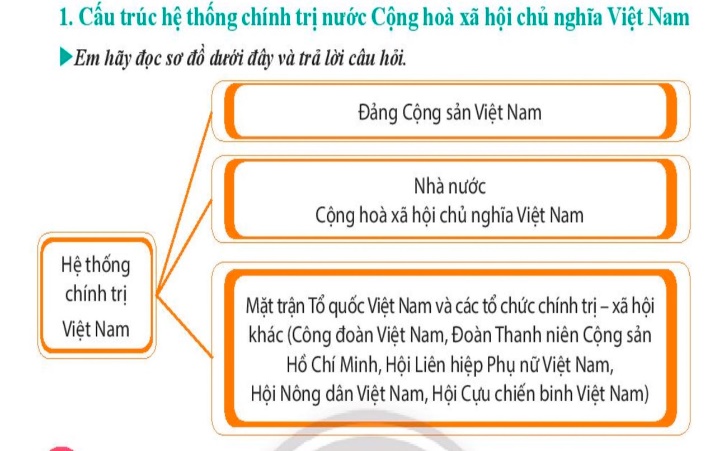 1.5Câu 2Nhà nước Cộng hòa xã hội chủ nghĩa Việt Nam0.5Câu 3ĐúngSaiĐúngSai1